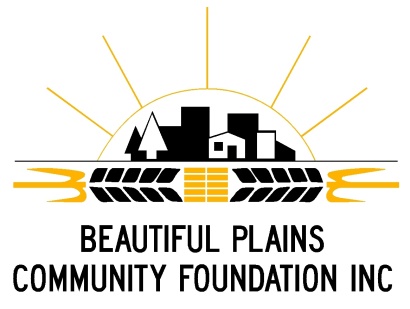 October 2018Dear Community Member:The Beautiful Plains Community Foundation is planning a Jail-N-Bail Fundraiser and Luncheon for Thursday, November 15, 2018 from 11:30 am – 1:30 pm. Attend lunch at the Royal Canadian Legion Hall at 425 Brown Avenue.  Participate in the Jail ’n Bail while you enjoy soup, sandwich and dessert prepared by the Legion Ladies for $10.  Jail-N-Bail is a lighthearted fundraising event that gives you the opportunity to put your colleagues in jail.  Be a “Snitch” or confess your crime and help raise money for the Beautiful Plains Community Foundation.  Jailbirds are arrested by police officers or volunteer detectives at their workplace and taken to a “mock” jail at the Legion Hall, where they stand trial in front of a judge. After pleading their case and being found guilty, jailbirds must use their connections to raise bail for their release.  Jail-N-Bail is a team effort - we encourage the “Snitch” to get things started by donating to the Jailbird’s bail prior to the event. Jailbirds who have kick-started their fundraising will enjoy a shorter stay in the slammer and may even receive mercy from the judge.Visit www.beautifulplainscf.ca to complete a form for yourself or arrestee. Forms must be submitted by November 7, 2018The Beautiful Plains Community Foundation is utilizing the Jail-N-Bail to raise funds and to increase awareness of the 24 Hour Giving Challenge on November 17, 2018.  The BPCF encourages all to join us for lunch, participate and donate to the Jail-n-Bail or the 24 Hour Giving Challenge.  On November 17, 2018 the BPCF will receive matching dollars from the Winnipeg Foundation and the Province of Manitoba at a ratio 1:5 to a maximum of $10,000. The BPCF seeks your support in the upcoming events to “Build a Better Tomorrow…Today”Yours sincerely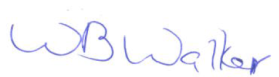 Brad WalkerPresident